τΟ ΣΕΜΙΝΑΡΙΟ της ΕΡΜΟΥΠΟΛΗΣ ΓΙΑ ΤΗΝ ΚΟΙΝΩΝΙΑ της ΠΛΗΡΟΦΟΡΙΑΣ ΚΑΙ ΤΗΝ ΟΙΚΟΝΟΜΙΑ ΤΗΣ ΓΝΩΣΗΣ 201914ος ΧΡΟΝΟΣ ΤΟΥ ΣΕΜΙΝΑΡΙΟΥτιτλοσ σεμιναριουΨηφιακός μετασχηματισμός, ηλεκτρονική διακυβέρνηση και καινοτόμος επιχειρηματικότητα στην προοπτική της βιώσιμης ανάπτυξηςΣΥΝΔΙΟΡΓΑΝΩΤΕΣΟμάδα INFOSTRAG του Εργαστηρίου Βιομηχανικής και Ενεργειακής Οικονομίας του ΕΜΠinfostrag.gr / liee.ntua.grΕπιμελητήριο Κυκλάδωνhttps://www.e-kyklades.grΟργανισμός Βιομηχανικής Ιδιοκτησίαςobi.grΠρόγραμμα Invent ICThttp://inventict.gr/ Οργανισμός Ανοιχτών Τεχνολογιών – ΕΕΛ/ΛΑΚeellak.ellak.grΜονάδα Καινοτομίας και Επιχειρηματικότητας ΕΜΠhttp://mkentua.gr/Konrad Adenauer Stiftung https://www.kas.de/web/griechenlandHellenic Blockchain Hubhttp://blockchain.org.gr/home/ Σύλλογος Φίλων Τεχνικού Πολιτισμού Ερμούπολης – Βιομηχανικό Μουσείο Σύρουhttp://www.ketepo.grΕπιστημονική και Οργανωτική Επιτροπή Σεμιναρίου:Γιάννης Καλογήρου, Θεόδωρος Καρούνος, Άγγελος Τσακανίκας, Παναγιώτης Παναγιωτόπουλος, Ευάγγελος Σιώκας, Ιωάννα Καστέλλη, Αιμιλία Πρωτόγερου,Γεώργιος ΣιώκαςΣυνεδριακή Αίθουσα του Επιμελητηρίου Κυκλάδων, Ερμούπολη (Σύρου)Πέμπτη 18 Ιουλίου - Κυριακή 21 ΙουλίουΠέμπτη 18 Ιουλίου, απόγευμα (20:00 – 23:30)Καλωσόρισμα στο Βιομηχανικό Μουσείο Σύρου20:30Ξενάγηση στο χώρο του Βιομηχανικού Μουσείου της Σύρου με συνοδεία ξεναγού21:00Μαργαρίτα Καλουτά, Πρόεδρος Συλλόγου Φίλων Τεχνικού Πολιτισμού ΕρμούποληςΓιάννης Καλογήρου, Καθηγητής ΕΜΠ, Πρόεδρος της Οργανωτικής Επιτροπής του Σεμιναρίου 21:30Networking EventΠαρασκευή 19 Ιουλίου, Πρωί (10:00 – 13:30)A new era for the Greek ecosystem of Innovation and Entrepreneurship (Part A)Chair: Yannis Caloghirou (Head of the NTUA Innovation & Entrepreneurship Unit)YANNIS CALOGHIROU (LIEE/NTUA)Introductory Remarks: Where do we stand and where are we headingJOHAN VAN DEN BOSSCHE (S.O. KWADRAAT) From start-up to scale-up: boosting entrepreneurial activityMichael Dorn (german embassy athens)alexandros papaderos (technical university of munich) A short introduction to Intellectual Property Rights for start-upsEnhancing Innovation and Entrepreneurship in the German Universitycostas piliounis (PNValue) The Investors point of viewprodromos tsiavos (Hellenic Industrial Property Organisation - HIPO) The Hellenic Academy of Industrial Property in the European contextChristina Sarris (Cyclades Chamber of Commerce) Cluster for Cycladic products in the natural nutrition (agri-food) and gastronomy sectorΠαρασκευή 19 Ιουλίου, Μεσημέρι (15:30 – 18:00)Coaching and Mentoring TeamsAfter the end of the morning session and during the afternoon break, Johan Van den Bossche will meet with new entrepreneurial teams.Παρασκευή 19 Ιουλίου, Απόγευμα (18:00 – 21:30)A new era for the Greek ecosystem of Innovation and Entrepreneurship (Part B)Chair: Yannis Caloghirou (Head of the NTUA Innovation & Entrepreneurship Unit)Presentation and Discussion with Successful Entrepreneurial Teams of the Incubator EPI.NOO and the INVENT ICT Programme elli katsiri (Siba)Highly reliable monitoring of air quality at the fraction of the price, using low-cost sensors and IoTkonstantia zarkogianni, MARIA ATHANASIOU (Nous4Health)DRAGAMIS: A serious video game as a starting point of a digital clinic for the management of patients with Type 1 Diabetes Mellitus.marietta simou, sotiris METAXAS (Nable Solutions)Software solutions with a social causeMarios vlachogiannis (CoffeCo)Valorization of Spent Coffee Grounds, From Trush to TreasureNicolaos ZomPakis (Trimsignal)Dynamic Clock Boosting Exploiting Path Delay VariabilityPresentation and Discussion with Local Entrepreneurial InitiativesKonstantinos Partheniadis (MSc Digital Designer)ISLE - Live a day as a localLoucas Gourtsoyannis, Captain (Co-Founder Sail Med – Aegean Cargo Sailing)Aegean Sailing Cargo - Sustainability Innovation and Technology ChallengesΣάββατο 20 Ιουλίου, πρωί (10:00 – 13:30)Βέλτιστη δομή οργάνωσης και διοίκησης των ΤΠΕ σε ένα σύγχρονο κράτοςΣυντονιστής: Θεόδωρος Καρούνος (ΕΜΠ)Θεόδωροσ καρουνοΣ (εμπ)Εισαγωγική Τοποθέτηση: Οι βασικές προκλήσεις για τον Ψηφιακό Μετασχηματισμό στο Δημόσιο Τομέα.ΚΥΡΙΑΚΟΣ ΠΙΕΡΡΑΚΑΚΗΣ (ΔΙΑΝΕΟΣΙΣ)Εισαγωγική Ομιλίαλεωνιδασ χριστοπουλοσ (ΕΚΠΑ)Απλοποίηση και ψηφιοποίηση διαδικασιώνΓΙΑΝΝΗΣ ΚΩΤΣΗΣ - ΓΙΑΝΝΑΡΑΚΗΣ (ΣΕΚΕΕ)Από το eGov στο mGovΚΩΝΣΤΑΝΤΙΝΟΣ ΧΑΜΠΙΔΗΣ (Δήμος Αθηναίων) Ανάπτυξη εργαλείων Ανοιχτού Λογισμικού για εφαρμογές ηλεκτρονικής διακυβέρνησης σε μεγάλες ευρωπαϊκές πόλεις: Οι δυνατότητες και προϋποθέσεις για την αξιοποίησή τους από ελληνικούς νησιωτικούς δήμουςγιαννησ κοψαχειλησ (Αποκεντρωμένη Διοίκηση Μακεδονίας-Θράκης), ΘΕΟΧΑΡΗΣ ΜΑΝΟΥΣΑΡΙΔΗΣ (Timeless), ΘΕΜΙΣΤΟΚΛΗΣ ΛΙΑΚΟΠΟΥΛΟΣ (Σύμβουλος Τοπικής Αυτοδιοίκησης)Σύγχρονη Ηλεκτρονική διακίνηση εγγράφων καθώς και πρωτοκόλληση αυτών με διαλειτουργικότητα υπαρχόντων συστημάτων αλλά και επικοινωνία με άλλα υπάρχοντα δια μέσω API που έχει κατασκευαστεί.(Ιδέα, μελέτη αντικειμένου, σχεδίαση, υλοποίηση, εφαρμογή, εξέλιξη μέχρι σήμερα.ΓΕΩΡΓΙΟΣ ΣΙΩΚΑΣ (ΕΒΕΟ-ΕΜΠ)Διερεύνηση των Στρατηγικών Έξυπνων Πόλεων των Ελληνικών ΔήμωνΚΩΣΤΗΣ ΜΟΧΙΑΝΑΚΗΣ (Δήμος Ηρακλείου)Γιατί οι έξυπνες πόλεις στην Ελλάδα, είναι αόρατες για τους πολίτες ;ΓΙΩΡΓΟΣ ΝΤΑΝΗΣ (Δήμος Ηγουμενίτσας)Τοπική Αυτοδιοίκηση v2.0: the Smart UpgradeΠΑΝΑΓΙΩΤΗΣ ΚΡΑΝΙΔΙΩΤΗΣ (Solutions Architect - IT Digital Transformation Services) Ο ρόλος της ταυτοποίησης σε ένα ψηφιακό κόσμο, δυνατότητες και προκλήσειςMARIA KAVVADIA (European University Institute)"Novelty", "innovativeness" and "modernity": a historical approachΣάββατο 20 Ιουλίου, Απόγευμα (18:00 – 21:30)Ψηφιακός Μετασχηματισμός και 4η Βιομηχανική ΕπανάστασηΣυντονιστής: Θεόδωρος Καρούνος (ΕΜΠ)ΓΙΑΝΝΗΣ ΚΑΛΟΓΗΡΟΥ (ΕΒΕΟ-ΕΜΠ)Η 4η Βιομηχανική Επανάσταση: Κοινωνικοοικονομικές και στρατηγικές προκλήσεις για την Ελλάδα μετά την κρίσηιωαννησ καπλανησ (Οργανισμός Βιομηχανικής Ιδιοκτησίας - ΟΒΙ) IP, Καινοτομία και η 4η Βιομηχανική Επανάστασηγεωργιοσ καραμανωλησ (Crowdpolicy / Hellenic Blockchain Hub)Το ταξίδι και το οικοσύστημα της Χρηματοοικονομικής Τεχνολογίας στην Ελλάδα. Προκλήσεις και Ευκαιρίεςαγγελοσ τσακανικασ (ΕΒΕΟ-ΕΜΠ / ΙΟΒΕ) Δεξιότητες και Διαχείριση Ανθρώπινου Δυναμικού σε έξι οικονομικούς τομείςΓΙΑΝΝΗΣ ΚΩΤΣΗΣ - ΓΙΑΝΝΑΡΑΚΗΣ (ΣΕΚΕΕ)Ελλάδα 4.0 - Η πρόκληση και η ευκαιρίαΕΥΑΓΓΕΛΟΣ ΣΙΩΚΑΣ (ΕΒΕΟ-ΕΜΠ), ΜΑΙΡΗ ΝΙΚΟΛΑΟΥ, ΑΓΓΕΛΟΣ ΤΣΑΚΑΝΙΚΑΣ (ΕΒΕΟ-ΕΜΠ), ΕΛΕΝΗ ΜΗΤΣΕΑ (ΕΒΕΟ-ΕΜΠ)Η νέα εποχή των Έξυπνων Βιομηχανικών ΠεριοχώνΠΕΤΡΟΣ ΣΤΕΦΑΝΕΑΣ (ΕΜΠ)Ο "μύθος" της τεχνητής νοημοσύνηςΚυριακή 21 Ιουλίου, πρωί (10:30-12:30)Smart Sustainable DevelopmentChair: Yannis Caloghirou (LIEE-NTUA)PER ALEX SØRENSEN (PLANENERGI) National energy policy compared to demands in the Paris Agreement. Denmark as example.AGGELOS TSAKANIKAS (LIEE-NTUA), EVANGELOS SIOKAS (LIEE-NTUA), CHRISTINA VARELA Factors affecting public perception on energy projectsDIMITRIS STAMOPOULOS (LIEE-NTUA)The effect of technological resources on business sector performance during the economic crisis: Conclusions and PoliciesΚυριακή 21 Ιουλίου, πρωί (12:30-13:30)Συμπεράσματα του Σεμιναρίου:  Γενική Συζήτηση Συντονιστές: Γιάννης Καλογήρου και Θεόδωρος Καρούνος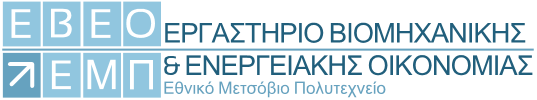 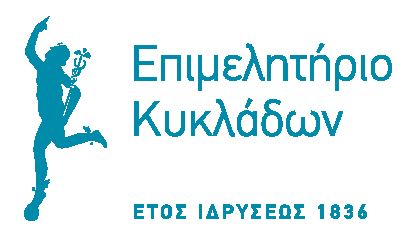 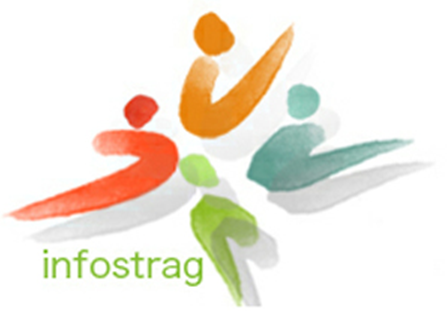 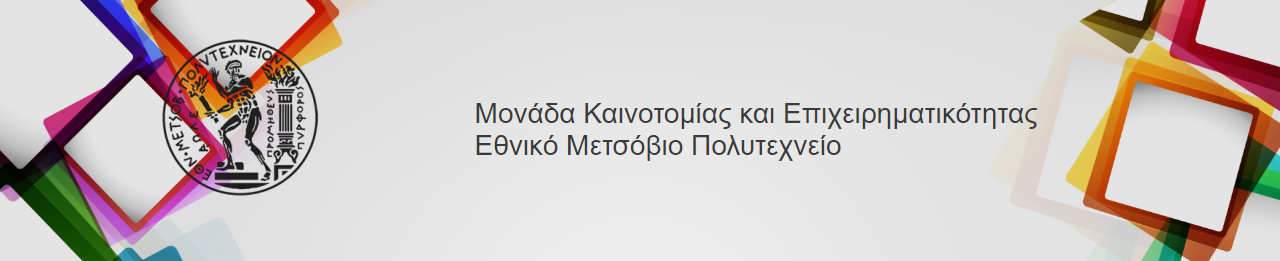 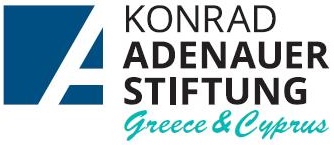 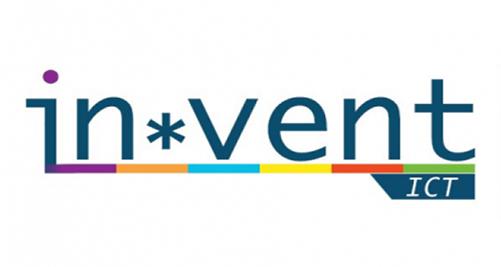 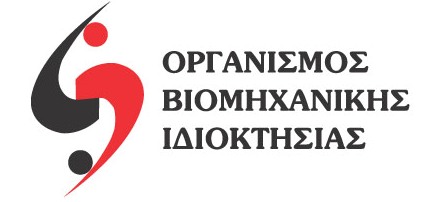 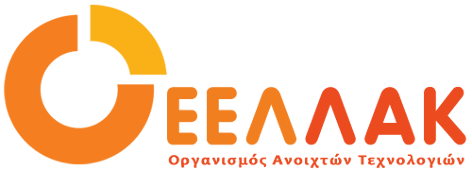 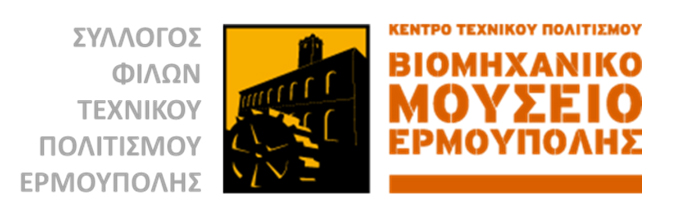 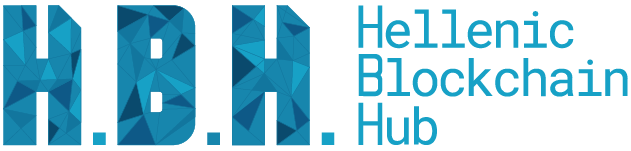 Εθελοντική Ομάδα Υποστήριξης ΔιοργάνωσηςΓεωργία ΔήμαΕλένη ΜητσέαΕυγενία ΤοπάλογλουΣτοιχεία Επικοινωνίας:Εργαστήριο Βιομηχανικής και Ενεργειακής Οικονομίας, Σχολή Χημικών Μηχανικών, Εθνικό Μετσόβιο Πολυτεχνείο, Πολυτεχνειούπολη Ζωγράφου, Ηρώων Πολυτεχνείου 9, 15780 Ζωγράφου, ΕλλάδαΤηλέφωνο:+30 210 772 -3253, -3200, -3295, -3283   Fax : +30 210  772 3155Email: liee@chemeng.ntua.gr, www.liee.ntua.gr